			                                      Sucre, Bolivia ____, ____ 20_____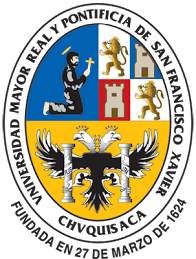         USFX®Forma de AutorizaciónEntiendo y acepto que los resultados de la evaluación son inapelables. Si mi artículo es aceptado para su publicación, autorizo ​​USFX reproducirlo en bases de datos electrónicas, reimpresiones, antologías o cualquier otro medio para llegar a un público más amplio.___________________________________________________________________________________Artículo_____________________Firma_____________________Nombre	